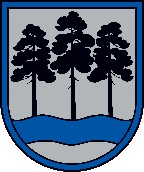  OGRES  NOVADA  PAŠVALDĪBAReģ.Nr.90000024455, Brīvības iela 33, Ogre, Ogres nov., LV-5001tālrunis 65071160, e-pasts: ogredome@ogresnovads.lv, www.ogresnovads.lv SAISTOŠIE NOTEIKUMI Ogrē2023.gada 16.februārī 						                   Nr.2/2023                                    (protokols Nr.2; 6) Par Lielvārdes novada domes 2009.gada 30.septembra saistošo noteikumu Nr.11 “Par detālplānojuma nekustamā īpašuma Zvaigžņu ielā 3A, Lielvārdē, Lielvārdes novadā, teritorijai apstiprināšanu”  atcelšanu”Izdoti saskaņā ar Pašvaldību likuma 44.panta pirmo daļuTeritorijas attīstības plānošanas likuma 29.pantu Atcelt Lielvārdes novada pašvaldības 2009.gada 30.septembra saistošos noteikumus Nr.11 “Par detālplānojuma nekustamā īpašuma Zvaigžņu ielā 3A, Lielvārdē, Lielvārdes novadā teritorijai apstiprināšanu”.Domes priekšsēdētājs						                                  E.Helmanis	